ПО РАЗВИТИЮ РЕЧИ ДЕТЕЙРАННЕГО ВОЗРАСТА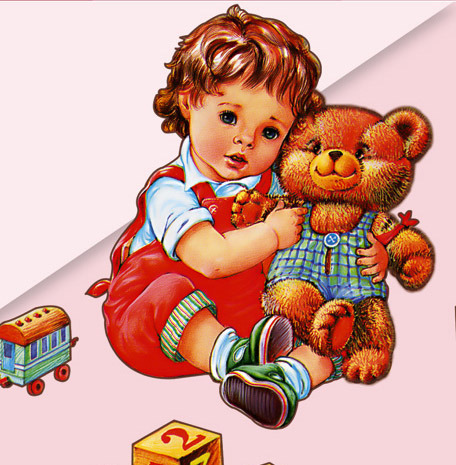 ИГРЫ НА ЗВУКОПОДРАЖАНИЯВызывание междометий1.Мячик упал в воду: Ах! Ах! Ах!2.Ваза разбилась: Ох! Ох! Ох!3.Девочка качается на качелях: Ух! Ух! Ух!4.Саша рубит дрова: Эх! Эх! Эх!Произношение согласных звуковИгра «Чайник Пых»Показываем ребёнку картинку с изображением кипящего чайника «Смотри, Смотри это чайник его зовут Пых, когда он кипит он вот так пыхтит п-п-п! Давай попыхтим вместе с ним».Игра «Накачаем колесо»Катаем вместе с малышом машинку и говорим: «Ой! Смотри, у машины спустилось колесо. Давай его накачаем! С-с-с.» Руками изображаем работу с насосом.Игра «Лес шумит»Расскажите ребенку, что когда ветер качает деревья, листики на них шелестят: «Ш-ш-ш». Встаньте, поднимите руки вверх, покачивая ими из стороны в сторону – «как деревья на ветру» – и произносите: «Ш-ш-ш».Игра «Угадай, что это»Произнесите звук Ш или С, а малыш будет отгадывать, что это: шумит лес (Ш) или накачивают шину насосом (С). Затем можно поменяться: пусть ребенок загадывает, а вы отгадывайте.Игра «Пилим, пилим»Показываем ребёнку игрушечную или нарисованную пилу: «Смотри, пила пилит и мягко свистит сь-сь-сь». Производим пилящие движения ребром ладони или игрушечной пилой.Игра «Комарик»Показываем картинку с изображением комара, говорим: «Это комар Захар он летает и поёт песенку з-з-з». Большой и указательный пальцы сжимаем и рисуем в воздухе круги.Предлагаем ребёнку спеть песенку комарика. «Ловим» комара в кулак и подносим к своему уху – слушаем: « З-з-з», затем к уху ребёнка: « Слышишь, как поёт комарик з-з-з». Предлагаем ребёнку тоже поймать комарика и послушать, как он поёт в кулачке.Игра «Жук»Покажите ребёнку на картинке жука скажите, что это жук, и он любит петь песенку: «Ж-ж-ж!». Спросите у малыша, как жужжит жук. Посоревнуйтесь с ребёнком, чей жук дольше жужжит.Игра «Чья это песенка»Произнесите одно из звукоподражаний, пусть ребенок отгадает, чья это песенка: жука (ж) или комара (з). Затем можно поменяться: пусть ребенок загадывает, а вы отгадывайте.Игра «Греем руки»Показываем ребёнку картинку: «Смотри, девочка греет замёрзшие руки, дышит на них х-х-х! Давай тоже согреем ручки! Х-х-х.» Показываем ребёнку, как нужно дышать на руки.Игра «Ёжик»Показываем ребёнку игрушечного ёжика или картинку и говорим: «Это ёжик, смотри какие у него колючки, он носит на них яблоки и грибы. Когда он несёт грибок в свою норку, он фыркает вот так ф-ф-ф. Давай пофыркаем как ёжики».Подражание голосам животных и птицЖивотные это первая лексика, которая усваивается детьми. Ребёнка необходимо научить не только тому, что кошка – мяу, лягушка – ква, коза – ме и т. д., но и тому, что мышка мама пищит ПИ-ПИ-ПИ, а мышонок пищит более тонко пи-пи-пи, большая лягушка кричит КВА, а маленькая ква и т. д.После предъявления звукового образца предложите ребёнку угадать, кто кричал – большая или маленькая лягушка. Потом можно поменяться ролями.Обязательно используйте картинки или фигурки животных. Разучивайте звукоподражания в игре. Например: «Давай ты угостишь корову сеном, а она скажет тебе Му – спасибо!».Подражание бытовым шумамЧасы тикают – ТИК — ТАКВода капает – КАП — КАП (на каждый слог указательный палец ударяет в раскрытую ладонь другой руки)Малыш топает – ТОП — ТОПМолоток стучит ТУК — ТУКНожницы режут ЧИК — ЧИКНа качели качаемся КАЧ — КАЧКушаем морковку ХРУМ – ХРУММашина едет БИ — БИПила пилит ВЖИК — ВЖИКСказка «Поспешили - насмешили»Цель. Развивать речевой слух и речевую активность детей, побуждать произносить звуки по подражанию. Развитие у детей умения правильно произносить звуки по подражанию. Развитие речевого слуха. Подготовительная работа. Приготовить для показа на фланелеграфе дом, в окно которого выглядывает медведь; лягушку, мышку, курицу, гуся, корову. Продумать вопросы по тексту сказки.Краткое описание:Прискакала лягушка к медвежьему дому. Заквакала под окном: «Ква-ква-ква - к вам в гости пришла!» Прибежала мышка. Запищала: «Пи-пи-пи - пироги у вас вкусны, говорят!» Курочка пришла. Заквохтала: «Ко-ко-ко - корочки, говорят, рассыпчаты!» Гусь приковылял. Гогочет: «Го-го-го - горошку бы поклевать!» Корова пришла. Мычит: «Му-му-му - мучного поилица попить бы!» Тут медведь из окна высунулся. Зарычал: «Р-р-р-р-р-р-р-р-р!» Все и разбежались. Да зря трусишки поспешили. Дослушали бы, что медведь сказать хотел. Вот что: «Р-р-р-р-р-рад гостям. Заходите, пожалуйста!»Методические указания. Следует сопровождать рассказывание сказки показом ее персонажей на фланелеграфе. Звукоподражания нужно произносить четко, выделяя гласные звуки.Стихотворение А. Барто «Кто как кричит?»Цель. Добиваться правильного воспроизведения детьми различных звукоподражаний. Развитие способности к звукоподражанию, а также речевого слуха. Подготовительная работа. Приготовить игрушки: петуха, курицу, кошку, собаку, утку, корову. Продумать вопросы к тексту стихотворения, чтобы в ответах дети активно использовали звукоподражания.Ку-ка-ре-ку!Кур стерегу.Кудах-тах-тах!Снеслась в кустах.Мур-муррр!Пугаю кур.Ам-ам!Кто там?Кря-кря-кря!Завтра дождь с утра!Му-му-у!Молока кому?Методические указания. Читать стихотворение надо выразительно, во время чтения показывать детям соответствующие игрушки.Рассказ «Песня-песенка»Цель. Развивать речевой слух и речевую активность, побуждать детей произносить звуки и звукосочетания по подражанию. Уточнение звукопроизношения у детей. Развитие речевого слуха.Подготовительная работа. Подобрать следующие игрушки: большую куклу, петуха, кошку, утку, медведя, лягушку. Продумать вопросы по рассказу так, чтобы в ответах детей были звукоподражания, которые в нем даны.Запела девочка песенку. Пела-пела и допела.- Теперь ты, петушок, пой!- Ку-ка-ре-ку! - пропел петушок.- Ты спой, Мурка!- Мяу, мяу, - спела кошка.- Твоя очередь, уточка!- Кря-кря-кря, - затянула утка.- И ты. Мишка!- Ряв-ряв-р-я-яв! - зарычал медведь.- Ты, лягушка, спой!- Ква-ква-квак-к-к! - проквакала квакушка.- А ты, кукла, что споешь?- Ма-а-ма-а-ма! Ма-ма! Складная песенка!Методические указания. Педагогу следует сопровождать свой рассказ показом игрушек-персонажей; звукоподражания произносить четко, того же добиваться от детей при ответах на вопросы по рассказу.Кто это?Цель. Закрепление понятий по теме «Животные и птицы». Формирование правильного звукопроизношения.Оборудование. Картинки с изображением животных и птиц.Описание игры. Педагог держит в руке несколько картинок с изображением животных и птиц. Ребёнок вытягивает одну картинку так, чтобы остальные дети её не видели. Он подражает крику животного и его движениям, а остальные дети должны угадать, какое это животное.СЛОВЕСНЫЕ ИГРЫ
Ладушки

Цель игры. Приучать детей слушать речь воспитателя, соотносить действие со словом потешки, отвечать на вопросы.
Ход игры. Дети садятся в кружок на стулья. Воспитатель занимает такое положение, чтобы его видели все, и говорит: "Дети, сейчас мы поиграем в игру "Ладушки". Давайте похлопаем в ладоши! Хлоп! Хлоп! - хлопают в ладошки".
Слова:
Ладушки, ладушки!
Где были? - У бабушки!
- Что ели? - Кашку!
- Что пили? - Бражку! 
Кашка масленька, 
Бражка сладенька, 
Бабушка добренька. 
Попили, поели, 
Шу-у-у- полетели! 
На головку сели
Сели, посидели, 
Прочь улетели!

Движения:
Воспитатель и дети тихонько хлопают в ладоши в такт словам потешки.

Поднимают руки, машут ими и кладут на голову. На слова "Прочь улетели" разводят руки в стороны и опускают на колени.

Играя повторно, воспитатель после слов "Где были?" делает паузу и ждет ответов детей: "У бабушки"; "Что ели?" - "Кашку"; "Что пили?" - "Бражку".

В следующий раз всю потешку произносят дети вместе с воспитателем.

Про сороку

Цель игры. Учить детей слушать родное слово, улавливать ритм потешки, понимать, о чем в ней говорится.

Ход игры. Дети садятся напротив воспитателя. Воспитатель указательным пальцем правой руки делает круговые движения по ладони левой руки ("варит кашку"), приговаривая: 

Слова:
Сорока, сорока, 
Сорока - белобока 
Кашу варила. 
На порог скакала, 
Гостей скликала. 
Гости на двор - 
Кашу на стол. 
Этому на тарелочке, 
Этому на блюдечке, 
Этому в чашечке, 
Этому в мисочке,
А этому ничего не дала 
Ты дров не таскал,.
Ты воды не носил
Ты каши не варил. 
Вот тебе ложечка -
Свари сам себе кашку.
Тут пень, тут колода,
Тут дрова,
Тут горячая вода.

Движения:

Воспитатель и дети варят кашку" вместе.
Загибают по очереди пальцы, начиная с мизинца.
Большой палец не загибается.
При повторении игры воспитатель предлагает детям помогать произносить потешку. После слов "этому" делает паузу, а дети заканчивают фразу: "на блюдечке", "в чашечке", "в мисочке".

Коза рогатая

Цель игры. Позабавить детей, учить их слушать стишок до -конца, понимать его.

Ход игры. После того как дети рассмотрят картинку с изображением козы, воспитатель предлагает поиграть,

Дети стоят перед воспитателем, лицом к нему. Воспитатель, выставив указательный палец и мизинец, идет к детям, приговаривая:

Идет коза рогатая,
Идет коза бодатая
За малыми ребятами.
Ножками топ-топ,.
Глазками хлоп-хлоп, 
Кто каши не ест, 
Молока кто не пьет - 
Забодает,
забодает,
забодает.

При слове "забодает" дети убегают от козы, а воспитатель их догоняет. В следующий раз козой можно выбрать кого-либо из детей и тогда он сам повторяет слова потешки.

Заинька

Цель игры. Учить детей согласовывать слова стихотворения с действиями.

Ход игры. Дети становятся в круг. Воспитатель считалкой выбирает зайчика, он становится в центр круга. Воспитатель и дети ходят по кругу и приговаривают:

Заинька, по сеничкамГуляй, погуливай!
Серенький, по новеньким
Погуливай, гуляй!
Некуда заиньке выскочит,
Некуда серому выпрыгнут
Заинька, поскачешь -
Выскочишь,
Серенький, попляшешь -

Выпустят.

Воспитатель с детьми напевает мелодию плясовой, все хлопают в ладоши, а зайчик пляшет. После этого зайчика выпускают из круга и выбирают нового. Игра повторяется 2-3 раза.

На птичьем дворе

Цель игры. Закрепить знания детей о том, как кричат домашние птицы, воспитывать правильное звукопроизношение

Ход игры. Воспитатель предлагает детям послушать новое стихотворение:

Наши уточки с утра - Кря-кря-кря! Кря-кря-кря! Наши гуси у пруда - Га-га-га! Га-га-га! А индюк среди двора- Бал-бал-бал! Балды-балда! Наши гуленьки вверху - Грру-грру-у-грру-грру-у! Наши курочки в окно - Кко-кко-кко-ко-ко-ко-ко! А как Петя-петушок Ранним-рано поутру Нам споет ку-ка-ре-ку!

"Как кричат уточки?" -спрашивает педагог. Дети отвечают. Так он уточняет, закрепляет с детьми произношение звуков.

В следующий раз воспитатель делит всех детей на группы - "уточки", "гуси", "индюки". "Наши уточки с утра", - говорит воспитатель," а дети-уточки отвечают: "Кря-кря-кря! Кря-кря-кря!" и т. д.
Эта игра приучает детей к выдержке. Всем хочется покричать, как уточки, а нельзя, надо уметь промолчать, подождать своей очереди.Конь

Цель игры. Развивать речь детей, упражнять их в правильном звукопроизношении.

Ход игры. Дети становятся друг за другом и изображают скачущих лошадок. Воспитатель становится так, чтобы дети его видели, и вместе с детьми произносит слова потешки (слова заранее заучиваются на занятии).

Слова:
Топ-топ-топ!
Ты скачи в галоп.
Ты лети, конь, скоро-скоро,
Через реки, через горы,
Все в галоп, в галоп, в гал
Гоп-гоп-гоп!
Тпру!.. - говорит воспитатель.

Игру можно повторить, меняя ребенка.

Движения:

Дети скачут по комнате, имитируя бег лошадки. Бег все убыстряется.

Дети останавливаются и тоже произносят "тпру…".

Петушок

Цель игры. Развивать речевую активность детей, упражнять их в правильном звукопроизношении, закрепить знания о петушке.

Ход игры. Дети и воспитатель садятся на стулья в кружок. Посередине стоит стул для петушка. Воспитатель обращается к детям: "Дети, посмотрите, чья это шапочка? (Показывает яркую шапочку петушка.) Да, это петушок, давайте поиграем с ним. Сейчас мы выберем петушка считалочкой, на кого она укажет, тот и будет петушком". (Выбирают при помощи считалки петушка, Ему надевают шапочку, и воспитатель говорит тихо (на ухо), что, когда он сядет на стул, должен громко пропеть "ку-ка-ре-ку", как петушок.) Петушок садится на стул и громко кукарекает. Затем воспитатель и дети произносят слова:

Петушок, петушок,
Золотой гребешок, 
Масляна головушка,
Шелкова бородушка, 
Что ты рано встаешь? 
Что ты громко поешь?
Детям спать не даешь!

После слов "детям спать не даешь" воспитатель предлагает петушку несколько раз прокукарекать. Затем выбирают нового петушка.

Воспитатель работает над выразительностью речи детей, учит выделять интонацией слова золотой, масляна, шелкова, учит интонацией выделять вопрос, громко и певуче произносить "ку-ка-ре-ку. Игра повторяется 3-4 раза.

Хохлатка

Цель игры. Упражнять детей в выразительном чтении стихотворения, закрепить знания о повадках курицы-наседки.

Ход игры. Воспитатель показывает картинку, на которой изображена курочка с цыплятами, рассказывает, как любит своих цыплят курочка, как они гуляют, выходят щипать траву, ищут червячков. "Послушайте, дети, я вам прочитаю стишок об этой курочке. Ее называют хохлаткой. Посмотрите, вот у нее хохолок торчит. Видите? Поэтому се и называют хохлаткой.

По дворику хохлатка, 
По дворику хохлатка 
С цыплятами идет.
Чуть дети зазеваются,
Шалят и разбегаются, 
Сейчас к себе зовет:
"Куда? Остановитесь!
Куда, куда? Вернитесь!
Не смейте убегать!"

Давайте теперь поиграем. Я буду курочка-хохлатка, а вы мои цыплятки. Пойдемте гулять. Когда я скажу: "Вернитесь! Не смейте убегать!" - вы все прибежите ко мне".

Курочка с цыплятками гуляет по дворику: ходят, собирают зернышки, затем расходятся в разные стороны.

Воспитатель приговаривает слова потешки. Дети стараются повторять за ней. Когда дети разойдутся по всей комнате, воспитатель останавливается и обращаясь к ним, произносит:

Куда? Остановитесь! Куда, куда? Вернитесь! Не смейте убегать!

Цыплятки бегут к своей маме. Игру можно повторить 3-4 раза.

Птички

Цель игры. Упражнять детей в умении согласовывать слова и действия, продолжать активизировать речь детей.

Ход игры. Воспитатель обращается к детям: "Послушайте новое стихотворение про птичек:
Летели две птички, 
Собой невелички. 
Как они летели,
Все люди глядели. 
Как они садились, 
Все люди дивились.

Кто хочет быть птичками? (Желающим воспитатель надевает шапочки птичек.) Мы все сядем на стульчики в сторонку и будем смотреть, как птички полетят, а потом сядут, посидят рядышком и полетят назад.

Дети и воспитатель произносят слова потешки, а птички выполняют соответствующие действия. Затем они выбирают новых птичек, и игра повторяется. Игру можно повторить несколько раз.

Курочка-рябушечка

Цель игры. Развивать у детей речевую активность, отрабатывать с ними вопросительную интонацию, упражнять их в правильном звукопроизношении.

Ход игры. Воспитатель показывает картинку с изображением рябенькой курочки и объясняет, почему ее называют "рябушечкой", затем предлагает детям поиграть. Считалкой выбирают курочку. Воспитатель надевает ей "шапочку, ставит перед детьми и начинает задавать вопросы. Курочка отвечает на них по подсказке воспитателя:

- Курочка-рябушечка, куда ты пошла?
- На речку.
-- Курочка-рябушечка, зачем ты пошла?
- За водичкой.
- Курочка-рябушечка, зачем тебе водичка?
--Цыпляток поить.
- Курочка-рябушечка, как цыплятки просят пить?
- Пи-пи-пи-пи! (Это произносят все дети.)

При повторном проведении игры воспитатель предлагает детям: "Давайте все вместе спросим у курочки, куда она пошла?" Дети вместе с воспитателем, стараясь воспроизвести вопросительную интонацию, спрашивают: "Курочка-рябушечка, куда ты пошла?" и т. д. Лучше выбирать курочкой детей застенчивых, робких, молчаливых,

Еду-еду

Цель игры. Развивать у детей речевую активность, упражнять их в умении соотносить действия со словами, в правильном звукопроизношении.

Ход игры. Воспитатель читает детям стихотворение, спрашивает, понравилось ли оно, и предлагает поиграть- всем вместе поехать к бабушке и дедушке. Но перед тем, как повторить стихотворение, воспитатель спрашивает: "Как цокают копыта у лошадей?" Дети цокают: "Цок-цок-цок". "Как мы остановим лошадку?" "Тпр-р-р", - произносят дети. Затем воспитатель ставит детей в круг друг за другом, читает им стихотворение, а дети, "натянув вожжи", движутся по кругу, производя действия в соответствии со словами стихотворения и стараясь произносить текст вместе с воспитателем.

Слова; Движения:
"Еду-еду Дети скачут галопом.
К бабе, к деду 
На лошадке
В красной шапке.
По ровной дорожке Скачут на одной ножке.
На одной ножке,
В старом лапоточке
По рытвинам, по кочкам,. Прыгают на двух ногах "с кочки на кочку",
Всё прямо и прямо,
А патом вдруг..,
В яму! Бух! Останавливаются.
и вылез".РАЗВИТИЕ СЛУХОВОГО ВНИМАНИЯ.Игра «Солнце или дождик?»Цель. Учить детей выполнять действия согласно различному звучанию бубна.  Воспитание у детей умения переключать слуховое внимание.Краткое описание:Взрослый говорит детям: «Сейчас мы с вами пойдем гулять. Мы выходим на прогулку. Дождя нет. Погода хорошая, светит солнце, и можно собирать цветы. Вы гуляйте, а я буду звенеть   бубном, вам будет весело гулять под его звуки. Если начнется дождь, я начну стучать в бубен, а вы, услышав стук, должны бежать в дом. Слушайте внимательно, когда бубен звенит, а когда я стучу в него».Методические указания. Воспитатель проводит игру, меняя звучание бубна 3 - 4 раза.Игра «Угадай, кто кричит»Цель.  Воспитание у детей умения сосредоточивать слуховое внимание. Учить детей определять игрушку по звукоподражанию.Подготовительная работа.  Подготовить озвученные игрушки, изображающие знакомых детям домашних животных: корову, собаку, козу, кошку и др. Краткое описание:Взрослый достает приготовленные игрушки (по одной), обыгрывает их, подражая крику соответствующих животных, затем просит детей послушать и угадать по голосу, кто придет к ним в гости. Выбранный взрослым ребенок уходит за дверь и, чуть приоткрыв ее, подает голос, подражая одному из животных, а дети угадывают, кто это.Методические указания. Игру можно повторять 5-6 раз. Следить, чтобы дети внимательно слушали. Активизировать вопросами всех детей.Игра «Где позвонили?»Цель. Учить детей определять направление звука. Развитие направленности слухового внимания. Подготовительная работа. Взрослый готовит звоночек.Краткое описание:Дети садятся в кружок. Взрослый выбирает водящего, который становится в центре круга. По сигналу водящий закрывает глаза. Затем воспитатель дает кому-нибудь из детей звоночек и предлагает позвонить. Водящий, не открывая глаз, должен рукой указать направление, откуда доносится звук. Если он укажет правильно, взрослый говорит: «Пора» - и водящий открывает глаза, а тот, кто позвонил, поднимает и показывает звонок. Если водящий ошибся, он отгадывает еще раз, затем назначают другого водящего.Методические указания. Игру повторяют 4-5 раз. Нужно следить, чтобы водящий во время игры не открывал глаза. Указывая направление звука, водящий поворачивается лицом к тому месту, откуда слышен звук. Звонить надо не очень громко.Игра «Угадай, на чем играю»Цель. Учить детей определять предмет на слух по его звучанию. Воспитание устойчивости слухового внимания. Подготовительная работа. Педагог подбирает музыкальные игрушки: барабан, гармошку, бубен, органчик и др. Краткое описание:Взрослый знакомит детей с музыкальными игрушками: гармошкой, барабаном, органчиком, бубном. Затем он убирает игрушки за ширму. Сыграв на одном из инструментов, просит детей угадать, на чем он играл. Тот, кто угадал правильно, достает инструмент из-за ширмы и играет на нем.Методические указания. Следить, чтобы дети сидели тихо, внимательно слушали. На одном занятии не должно быть более четырех различных инструментов. Игру следует повторять 5-7 раз.Игра «Угадай, что делают»Цель. Учить детей определять действие по звуку. Воспитание устойчивости слухового внимания.Подготовительная работа. Воспитатель подбирает следующие предметы: стакан с водой, колокольчик, деревянный молоточек.Краткое описание:Педагог показывает детям приготовленные предметы и производит с ними различные действия: ударяет деревянным молоточком по столу, звенит в колокольчик, переливает воду из стакана в стакан. Дети смотрят и слушают. Потом педагог убирает все за ширму и там повторяет эти действия, а дети по звуку угадывают, что он делает.Методические указания. Если дети затрудняются определить действие, нужно еще раз наглядно его продемонстрировать. Если же они легко справляются с заданием, можно увеличить количество предметов или взять предметы, близкие по звучанию.Игра «Угадай, что делать»Цель. Учить детей соотносить характер своих действий со звучанием бубна. Воспитание у детей умения переключать слуховое внимание.Подготовительная работа. Приготовить по 2 флажка на каждого ребенка.Краткое описание:Дети сидят полукругом. У каждого в руках по 2 флажка. Если педагог громко звенит бубном, дети поднимают флажки вверх и машут ими, если тихо - держат руки на коленях.Методические указания. Взрослому необходимо следить за правильной осанкой детей и правильным выполнением движений; чередовать громкое и тихое звучание тамбурина надо не более четырех раз, чтобы дети могли легко выполнять движения.Игра «Угадай, кто идет»Цель. Учить детей выполнять действия согласно темпу звучания бубна. Воспитание умения определять темп звучания бубна.Подготовительная работа. Педагог готовит 2 картинки с изображением шагающей цапли и скачущего воробья.Краткое описание:Педагог показывает детям картинку с цаплей и говорит, что у нее ноги длинные, она ходит важно, медленно, так медленно, как зазвучит сейчас бубен. Педагог медленно стучит в бубен, а дети ходят как цапли.Потом взрослый показывает картинку, на которой нарисован воробей, и говорит, что воробей прыгает так быстро, как сейчас зазвучит бубен. Он быстро стучит в бубен, а дети скачут как воробушки. Затем педагог меняет темп звучания бубна, а дети соответственно то ходят как цапли, то прыгают как воробьи.Методические указания. Менять темп звучания бубна надо не более 4 - 5 раз.Скажи, что ты слышишьЦель. Накопление словаря и развитие фразовой речи.Описание игры. Педагог предлагает детям закрыть глаза, внимательно послушать и определить, какие звуки они услышали (щебет птиц, сигнал машины, шорох падающего листа, разговор прохожих и т. д.). Дети должны ответить целым предложением. Игру хорошо проводить на прогулке.Наседка и цыплята.Цель. Закрепление понятий о количестве.Оборудование. Шапочка курицы из бумаги, маленькие карточки с разным количеством нарисованных цыплят.Описание игры. Два стола составляются вместе. За стол садится наседка (ребёнок). Около стола садятся и цыплята. У цыплят карточки, на которых нарисовано разное число цыплят.Каждый ребёнок знает, сколько цыплят на его карточке. Наседка стучит по столу, а цыплята слушают. Если она, например, постучит 3 раза, ребёнок, у которого на карточке три цыплёнка, должен пропищать 3 раза (пи-пи-пи).Где постучали?Цель. Развитие ориентации в пространстве.Оборудование. Палочка, стульчики, повязки.Описание игры. Все дети сидят на стульчиках. Один (водящий) выходит в середину круга, ему завязывают глаза. Педагог обходит весь круг за спинами детей и кому-то из них дает палочку, ребёнок стучит ею о стул и прячет её за спину. Все дети кричат: «Пора». Водящий должен искать палочку. Если он её находит, то садится на место того, у кого была палочка, а тот идет водить; если не находит, продолжает водить.Жмурки с колокольчиком.Цель. Развитие ориентировки в пространстве.Оборудование. Колокольчик, повязки.Описание игры. Вариант 1. Играющие сидят на скамейках или стульях по одной линии или полукругом. На некотором расстоянии от играющих лицом к ним стоит ребёнок с колокольчиком.Одному из детей завязывают глаза, и он должен найти ребенка с колокольчиком и дотронуться до него; тот же старается уйти (но не убежать!) от водящего и при этом звонит.Вариант 2. Несколько детей с завязанными глазами стоят в кругу. Одному из детей дают в руки колокольчик, он бегает по кругу и звонит. Дети с завязанными глазами должны его поймать.Жмурки с голосомЦель. Найти товарища по голосу и определить направление звука в пространстве.Оборудование. Повязки.Описание игры. Водящему завязывают глаза, и он должен поймать кого-нибудь из бегающих детей. Дети тихо переходят или перебегают с одного места  на другое (лают, кричат петухом, кукушкой, зовут водящего по имени). Если водящий кого-нибудь поймает, пойманный должен подать голос, а водящий угадывает кого он поймал.Скажи, что звучитЦель. Развитие слухового внимания.Оборудование. Колокольчик, барабан, дудочка и пр.Описание игры. Дети сидят на стульях полукругом. Педагог сначала знакомит их со звучанием каждой игрушки, а затем предлагает каждому по очереди отвернуться и отгадать звучащий предмет. Для усложнения игры можно ввести дополнительные музыкальные инструменты, например, треугольник, металлофон, бубен, погремушку и др.Встречай гостей!Цель. Развитие слухового внимания.Оборудование. Колпачок с бубенчиками для петрушки, шапочки с ушками для зайки и мишки, различные озвученные игрушки (погремушка, дудочка и др.)Описание игры. Педагог объявляет детям, что к ним сейчас придут гости: петрушка, зайка и мишка. Он выделяет троих ребят, которые заходят за ширму и переодеваются там. Петрушка получает колпачок с бубенчиками, зайка – шапочку с длинными ушками, а мишка – шапочку медведя. Педагог предупреждает малышей, что мишка придет с погремушкой, петрушка – с барабаном, а зайка – с балалайкой. Малыши должны по звуку отгадать, какой гость идет. Прежде чем выйти к детям, звери подают звуки за ширмой, каждый на своем инструменте. Дети должны угадать, кто идет. Когда все гости в сборе, малыши становятся в круг, а петрушка, мишка и зайка пляшут, как умеют. Затем выбираются новые гости, и игра повторяется. При повторении игры можно дать гостям другие звучащие игрушки.Узнай по звукуЦель. Развитие фразовой речи.Оборудование. Различные игрушки и предметы (книжка, бумага, ложка, дудки, барабан и т. п.).Описание игры. Играющие садятся спиной к ведущему. Он производит шумы и звуки разными предметами. Тот, кто догадывается, чем ведущий производит шум, поднимает руку и, не оборачиваясь, говорит ему об этом.Шумы можно производить разные: бросать на пол ложку, ластик, кусок картона, булавку, мяч и т. п.; ударять предмет о предмет, перелистывать книгу, мять бумагу, рвать её, разрывать материал, мыть руки, подметать, строгать, резать и т. п.Тот, кто больше отгадает различных шумов, считается наиболее внимательным и в награду получает фишки или маленькие звездочки.УлиточкаЦель. Узнать товарища по голосу.Описание игры. Водящий (улиточка) становится в середине круга, ему завязывают глаза. Каждый из играющих, изменяя голос, спрашивает:Улиточка, улиточка,Высунь-ка рога,Дам тебе я сахару,Кусочек пирога,Угадай, кто я.Тот, чей голос улитка узнала, сам становится улиткой.Угадай, чей голосокЦель. Определить товарища по голосу. Развитие координации движений.Описание игры.Вариант 1. Играющие сидят. Один из них становится (по назначению педагога) в центре круга и закрывает глаза. Педагог, не называя имени, указывает рукой на кого-нибудь из играющих. Тот произносит имя стоящего в центре. Последний должен угадать, кто назвал его. Если стоящий в центре отгадал, он открывает глаза и меняется местами с тем, кто назвал его по имени. Если же он ошибся, педагог предлагает ему снова закрыть глаза, и игра продолжается. Педагог предлагает детям разбежаться по площадке. По сигналу «Бегите в круг» дети занимают свои места в кругу. Один ребёнок остается в центре круга.Дети идут по кругу и говорят:Мы немножко порезвились,По местам все разместились.Ты  загадку отгадай,Кто позвал тебя, узнай!Игра повторяется несколько раз.Вариант 2. Оборудование. Мишка (кукла).Описание игры. Дети сидят полукругом. Перед ними на некотором расстоянии спиной к детям сидит ребёнок с мишкой.Педагог предлагает кому-нибудь из ребят позвать мишку.Водящий должен угадать, кто его позвал. Он останав-ливается перед позвавшим и рычит. Тот, кого узнали, получает мишку, садится с ним на стульчик и водит.Угадай, кто этоЦель. Воспитание слухового внимания.Описание игры. Дети стоят по кругу. Водящий выходит в середину круга, закрывает глаза и затем идет в любом направлении, пока не натолкнётся на одного из детей, который должен подать голос заранее условленным образом: «кукареку», «ав-ав-ав» или «мяу-мяу» и т. д. Водящий должен угадать, кто из детей кричал. Если угадает, то становится в круг; тот, кого узнали, будет водящим. Если не угадает, то остается водить ещё 3 раза, а затем его меняет другой.ЛягушкаЦель. Узнать товарищу по голосу.Описание игры. Дети стоят по кругу, а один с завязанными глазами стоит внутри круга и говорит:Вот лягушка по дорожкеСкачет, вытянувши ножки,Увидала комара,Закричала…Тот, на кого он указал, в этот момент говорит: «Ква-ква-ква».По голосу водящий должен определить, кто лягушка.ГоршочекЦель. Закрепление представлений «горячий – холодный». Развитие координации движений рук.Оборудование. Мяч.Описание игры. Дети садятся по кругу на полу и перекатывают  мяч. Если ребёнок катит другому мяч и говорит: «Холодный», второй ребенок может трогать мяч. Но если ему говорят: «Горячий», то он не должен трогать мяч.Кто ошибается и дотрагивается до мяча, получает штрафное очко и должен поймать мяч, стоя на одном или обоих коленях (по усмотрению водящего).Кто летит (бежит, идет, прыгает)?Цель. Накопление и уточнение слов, обозначающих предмет и действия предметов.Описание игры. В начале игры водящим должен быть педагог, в дальнейшем, когда дети освоятся с игрой, водящим может быть ребёнок. Необходимо, чтобы у ребенка, который будет водить, был достаточный запас слов.Все дети сидят или стоят полукругом, водящий стоит к ним лицом. Он предупреждает детей: «Я буду говорить: птица летит, самолет летит, бабочка летит, ворона летит и т. д., а вы каждый раз поднимайте руку. Но внимательно слушайте, что я говорю: я могу сказать и неправильно, например, кошка летит, тогда руки поднимать нельзя. В конце игры педагог называет более внимательных.В начале игры педагог говорит медленно, останавливаясь после каждой фразы, давая детям подумать, правильно ли соотнесен предмет с его действием. В дальнейшем можно говорить быстро и в конце концов ввести ещё одно усложнение – водящий сам каждый раз поднимает руку независимо от того, следует это делать или нет.Описание игры. Обращаясь к детям, педагог говорит: «Я буду называть игрушки. Как только вы услышите первое слово, в котором есть, например, звук с, вы  должны поднять руку». Затем он вызывает ребёнка и называет ему предметы, а остальные дети следят, правильно ли он выполняет задание, и если нет, то поправляют его. Для игры берутся предметы, в названии которых звук с встречается в начале, середине и конце слова. Если ребёнок ошибается, то он должен сам придумать слово со звуком с.  В  процессе игры педагог меняет порядок называния предметов, чтобы дети не пользовались механическим запоминанием слов (аналогичную игру можно проводить и с другими звуками).Дидактические  игры  на  развитие  «Неречевого (физического)  слуха»«Тук-тук-тук»Цель: Учить прислушиваться к неречевым звукам, привлекать  внимание и интерес к ним; показать, что речевые звучания могут сообщать о чем-то, предупреждать.Оборудование: кукла, мишка.Ход игры: (в игре участвуют двое взрослых)Дети сидят на стульях, один педагог вместе с ними. Раздается стук в дверь. Педагог прислушивается, прикладывает палец к губам, всем видом показывает интерес к звуку. Стук повторяется, усиливается. Педагог встает, идет к двери, открывает ее. Входит второй взрослый с куклой (мишкой) в руках. Радостно: «Это кукла пришла! Кукла стучала!»-говорит педагог. Кукла предлагает вместе с детьми поплясать.Словарь: будем играть; кто там?; кукла, мишка, привет, слушайте.«Что гудит?»Цель: учить прислушиваться к неречевым звукам, вызывать внимание и интерес к ним; показать, что неречевые звуки могут сообщать о чем либо, предупреждать.Оборудование: машина грузовая или легковая, клаксон или дудка имитирующая звук клаксона, кукла или мишка.Ход игры: дети сидят на стульчиках вместе с одним педагогом. Раздается гудок машины. Педагог обращает внимание детей на звук за дверью, прислушивается. Гудок машины повторяется, входит второй педагог и привозит машину, сопровождая действия гудением машины. Педагог говорит детям: «Это машина! Машина гудит!». В конце игры детям предлагают покатать в машине куклу или мишку. Словарь: машина, кукла, мишка, слушайте.«На чем играл Зайка?»Цель: Учить различать звучание двух различных музыкальных инструментов ( барабана и гармошки); развивать слуховое внимание.Оборудование: ширма или экран, игрушечный зайка (мишка, кукла или другая игрушка), барабан, гармошка.Ход игры: педагог показывает поочередно барабан и гармошку, называет их. Показывает их звучание, дает детям самим извлечь звучание этих музыкальных инструментов. Ставит оба инструмента на стол. Играет на барабане и гармошке. Приходит Зайка  (Мишка или кукла) и говорит, что хочет поиграть , только он спрячется, а дети должны будут угадать, на чем Зайка будет играть. Педагог ставит на стол ширму или экран , закрывает от детей Зайку и инструменты. Бьет по барабану, снимает ширму и спрашивает, на чем играл Зайка. Дети отвечают или показывают. Зайка снова стучит по барабану в присутствии детей. В третий раз Зайка играет за ширмой на гармошке.Словарь: Зайка (Мишка, кукла), слушайте, барабан, гармошка, та-та-та, ля-ля-ля.«Веселый Мишка»Цель: продолжать вырабатывать отношение к звуку как значимому сигналу; Учить  реагировать на звук. Учить вырабатывать условно двигательный рефлекс (реакцию) на начало звучания.Оборудование: Разные музыкальные инструменты (барабан, бубен, гармошка, барабан, металлофон).Ход игры: Дети сидят на стульях в ряд. Педагог говорит, что сейчас придет веселый Мишка. Он будет ударять в бубен (барабан, , играть на гармошке, дудочке). Педагог объясняет (в доступной форме, демонстрирует наглядно все действия с привлечением еще одного взрослого), что как только прозвучать звуки, надо быстро повернуться. Педагог становится за спинами детей на таком расстоянии, чтобы они, обернувшись, могли увидеть Мишку. Педагог ударяет в бубен и быстро достает из-за спины Мишку. Мишка кланяется и снова прячется. Игра повторяется с другими инструментами.Словарь: будем играть; мишка, бубен, гармошка, барабан, дудочка, привет, слушайте.«Шагаем и прыгаем»Цель: Различать звучание различных инструментов и действовать на каждое звучание по-разному: под звуки барабана- шагать, под звуки бубна- прыгать.Оборудование: барабан, бубен.Ход игры: 1 вариант: Дети стоят в ряд, повернувшись к педагогу. Он стоит около маленького стола, на нем лежат музыкальные инструменты- бубен и барабан. Педагог объясняет, что под бубен нужно прыгать, а под звуки барабана- шагать. Показывает, как это делать: берет в руки барабан, ударяет по нему и одновременно шагает на месте; берет в руки бубен , играет и прыгает в такт ударам. Затем дети подражают действиям педагога: шагают под звуки барабана и прыгают под бубен.2 вариант: Дети действуют самостоятельно, а не по подражанию педагогу. Взрослый просит детей внимательно слушать: если он будет играть на барабане, надо будет шагать, а если он будет бить в бубен, то нужно будет прыгать. С окончанием звучания необходимо прекратить свои действия. Перед звучанием того или иного инструмента педагог делает паузы. Если дети часто ошибаются  и не знают, что надо делать, педагог может переходить к подражанию или использует знакомые детям игрушки, которые позволят детям выполнять нужные действия по подражанию.3 вариант: Игра проводится так же, как и во втором варианте, но дети стоят шеренгой спиной к педагогу и не видят, на чем играет педагог.Словарь: будем играть; барабан, бубен, слушайте.   6.  «Звени, колокольчик»Цель: учить  определять направление в пространстве; продолжать развивать слуховое внимание; действовать по звуковому сигналуОборудование: колокольчик с достаточно громким и приятным звуком.Ход игры: Дети гурьбой стоят около педагога. Педагог показывает колокольчик, называет его, просит прислушаться  к тому, как звенит колокольчик. Дает детям позвенеть. Потом предлагает детям поиграть: дети должны отвернуться или закрыть глаза, а взрослый тихо отойти и позвенеть колокольчиком. После этого дети должны открыть глаза или повернуться и быстро подбежать к педагогу. Если дети не смогут выполнить просьбу педагога, то необходимо привлечь к игре второго взрослого. Педагог недалеко отходит от детей и останавливается на видном месте. Что бы дети могли проверить правильность своих действий зрительно. В дальнейшем расстояние увеличивается, как позволяет уровень остаточного слуха детей.  Словарь: будем играть; колокольчик, слушайте, я тут, я там. «Коробочки» Цель: находить  и показывать направление звучания игрушки, учить выбирать из двух (трех, четырех) коробочек звучащую; обозначать звучащую игрушку звукоподражанием «тук-тук»; повышать коммуникативные возможности ребенка.Оборудование:  две (три, четыре) одинаковые коробочки (баночки) одного цвета; одну из них наполнить камушками.Ход игры: Игра проводиться за столом. Сядьте с ребенком друг напротив друга. Возьмите пустую коробочку. Потрясите ею: «Ничего нет!» Возьмите другую коробочку, потрясите: «Тук-тук, тук-тук! Ты слышишь? Камушки стучат».  Поставьте две коробочки на стол и несколько раз поменяйте их местами так, чтобы ребенок их видел: «Где камушки? Найди, где камушки стучат?» Нужно дать ребенку по очереди потрясти все коробочки и показать на ту, которая заполнена камушками.Словарь: будем играть; коробочка, слушай, тук-тук, там нет, там.  8.  «Барабан» (тихо - громко)Цель: учить различать по громкости звучания контрастные звуки: тихий и громкий; показывать большие и маленькие игрушки (барабан) на картинке; уметь соотносить громкость звучания и размет предмета (большой барабан издает громкий звук; маленький барабан - тихий звук).Оборудование: барабан, барабанные палочки, настольная ширма, две картинки с изображением большого и маленького барабанов.Ход игры: Положить перед ребенком обе картинки с изображением большого маленького барабанов. Барабан нужно спрятать за ширму. Дать установку: «Слушай!» Показать картинку маленького барабана и постучать тихонько - «Это стучит маленький барабан». Показать картинку большого барабана и громко постучать. «Это стучит большой барабан». Несколько раз дать ребенку прослушать различные звучания барабана и подкреплять звучания показом картинки. Потом попросить малыша узнать, где маленький барабан, а где большой. Просить ребенка внимательно слушать стук барабана и показать, какой барабан стучал. Со временем нужно познакомить ребенка с терминами «громко» и «тихо».Словарь: будем играть; слушай; барабан, маленький, большой, громко, тихо, стучит.    9.  « Мы гуляем и поем»Цель: Учить соотносить длительность звучания с длиной дорожки. Способствуют установлению связи между моторными и речевыми компонентами.  Развивать мелкую моторику.Оборудование: две прямые дорожки, вырезанные из грубой наждачной бумаги (шириной 2 см и длиной 5 и 20 см)Ход игры: Педагог говорит детям « наши пальчики пойдут гулять». Затем взрослый берет ребенка за ведущую руку, выдвигает его указательный и средний пальцы вперед, накладывает свою ладонь сверху и проводит пальцами ребенка по короткой дорожке, пропевая: «а-а». Затем педагог говорит «Это короткая дорожка. Вот она».Взрослый кладет перед ребенком длинную дорожку и говорит:»это длинная дорожка». Сопровождает свою речь длительным звучанием «А-А-А-А-А». Проводит пальцами ребенка по всей длине дорожки. Долго идем - долго поем.Словарь: будем играть; слушай, длинная дорожка, короткая дорожка, а-а, А-А-А-А-А. 10.  «Ножки топают, ручки хлопают»Цель: учить соотносить звучание игрушки с самой игрушкой; Учить обозначать действия звукоподражаниями (хлопаем: оп-оп; топаем: топ-топ); Учить соотносить свои действия с действиями педагога; вырабатывать согласованность действий со словами  потешки.Оборудование: две картинки - на одной изображение кисти рук; на другой- ступни; небольшая ширма.Ход игры: Педагог четко и выразительно читает двустишие:Мы хлопаем руками: оп-оп-оп!Мы топаем ногами: топ-топ-топ!Чтение стихов педагог сопровождает действиями- на слова «оп-оп-оп!» хлопает в ладоши; а на слова «топ-топ-топ!» топает ногами. Предлагает детям поиграть вместе. Взрослый читает стихи, не договаривая звукоподражаний, стимулируя  желание повторить звукоподражания самим.При необходимости педагог помогает детям: показывает сначала одну картинку: «Это рука. Где у тебя рука? Вот рука.» Аналогично повторяется работа по второй картинке. Затем рядом кладет две картинки и проверяет, различают ли дети картинки: «Где рука? Где нога?» Дети должны пальцем или глазами указать нужную картинку.На следующем этапе проводят работу за ширмой с четким указанием. Если дети правильно показали, то нужно выложить обе картинки на стол, а за ширмой спрятать руки, ноги- под стол. Педагог говорит детям: «Слушайте!» хлопает за ширмой руками и говорит: «Руки хлопают». Топает под столом ногами и произносит: «Ноги топают».Затем игра усложняется. Взрослый просит детей угадать: «Что я буду делать: ручками хлопать или ножками топать?» Дети должны повторить, какие действия выполняет за ширмой педагог.Словарь: ноги, топ-топ-топ; руки, оп-оп-оп; слушайте, Где рука? Где нога? Вот рука. Вот нога.     11.  «Где позвонили?»Цель: Развивать направленность слухового внимания, умение определять направление звука, ориентироваться в пространстве. Оборудование: Колокольчик. Ход: Ребенок закрывает глаза, а воспитатель тихо встает в стороне от него (слева, справа, сзади) и звенит в колокольчик. Ребенок, не открывая глаза, должен указать направление, откуда доноситься звук. Если малыш ошибается, то отгадывает еще раз. Игру повторяют 4 – 5 раз. Необходимо следить, чтобы ребенок не открывал глаза. Указывая направление звука, он должен повернуться лицом к тому месту, откуда слышен звук. Звонить надо не очень громко.Дидактические игры на  развитие  «Речевого (фонематического)  слуха»«Кто за дверью?»  «Кто там?»Цель: учить прислушиваться к речевым звукам, соотносить их с предметами; учить произносить звукоподражания.Оборудование: игрушки (кошка, собака, птичка, петух, корова и т.д.)Ход игры:  В игре участвуют двое взрослых: один находиться за дверью, держит игрушку и падает сигнал. Дети сидят на стульях. За дверью раздается «мяу», педагог прислушивается и просит детей послушать. Снова слышится «мяу». Педагог спрашивает, кто бы это мог быть, и независимо от ответа открывает дверь и приносит кошку, она мяукает. Педагог просит детей сказать, как мяукает кошка.  Дети  повторяют: «мяу, мяу». На последующих занятиях приходят другие животные (каждый раз : кто-то один) и игра проводится так же.Словарь: будем играть; слушайте, привет, кошка (собака, петух, корова, мышка и т.д.), мяу (ав-ав; пи-пи; му-му и т.д.).«Какая у меня картинка?»Цель: учить определять слова, резко различные по звуковому составу; развивать слуховое внимание.Оборудование: листы с изображением двух (трех) предметов, названия которых имеют резко различный звуковой состав (дом, самолет; шар, кукла), маленькие карточки с изображениями тех же предметов.Ход игры: Игра проводится индивидуально и подгруппами. Педагог садится напротив ребенка и предлагает ему отгадать (узнать), какие картинки он держит в руке. Кладет перед ребенком карту с двумя (тремя) изображениями и называет одно из них. Ребенок показывает на картинку и по мере возможности повторяет слово. Педагог проверяет правильность ответа и, если предмет назван  (показан) верно, отдает ребенку маленькую карточку. В противном случае просит еще раз внимательно послушать. Лишь убедившись в том, что ребенок правильно опознает изображение, он отраженно повторяет слово.  При повторном проведении игры слова произносятся так, чтобы ребенок не видел, как говорит педагог, т.е. взрослый встает за спиной или закрывает лицо  экраном.Словарь: будем играть; слушайте, названия тех предметов, которые изображены на картинках.«Позови»Цель: формировать у детей предпосылки к деловому общению, учить детей  обращаться друг к другу, запоминать имена друг друга, запоминать имена товарищей.Оборудование: мяч.Ход игры:  Дети сидят за столами. Педагог рассматривает с ними новый яркий мяч. Вызывает одного ребенка и предлагает ему поиграть вместе мячом - покатать его друг другу. Затем говорит: «Я играла с Колей. Коля, с кем хочешь поиграть? Позови». Мальчик зовет товарища, называет его имя, прочитывая по табличке. Также повторяется с другим ребенком. Задание можно усложнить, попросив ребенка повторить имя, которое педагог называет за экраном.Словарь: будем играть; мяч, слушайте, имена детей и педагогов.«Передай колокольчик»Цель: формировать у детей предпосылки к общению, учить обращаться друг к другу; предлагать выполнять простейшее действие. Учить запоминать имена детей в группе.Оборудование: колокольчик.Ход игры: Дети сидят полукругом на стульях. В середину встает педагог с колокольчиком в руках. Он звонит в колокольчик и говорит: «Кого я позову, тот тоже будет звонить в колокольчик. Маша, иди, возьми колокольчик». Девочка звонит в колокольчик и зовет следующего, называя его по имени. Если дети не могут называть имен, то можно пользоваться указательным жестом.Словарь: будем играть;  колокольчик, слушайте, имена детей, возьми, дай, на, спасибо.«Кошки»Цель: учить определять направление звука, обозначать звучащую игрушку звукоподражанием. Учить различать громкость звучания и соотносить громкость звучания с различными по величине игрушками (предметами).Оборудование: две одинаковые игрушки - кошки (если игрушки не звучат, то нужны две пищалки с одинаковым звучанием); лучше взять две резиновые кошки, два домика большой и маленький.Ход игры: Педагог говорит детям, подкрепляя свою речь показом игрушек и действием с ними. «Вот кошка (демонстрирует первую игрушку), Кошка живет в большом доме. Кошка кричит громко: «МЯУ! МЯУ! МЯУ!». После этого педагог демонстрирует другую кошку и сажает ее в маленький дом, тихо говорит «мяу! мяу! мяу!» После показа и игры, просит детей повторить, как кричит одна и другая кошки. Когда дети правильно ответят, то просит детей отличить на слух различные по громкости звукоподражания.Усложнение: по мере обучения детей знакомят с названиями «тихо», «громко».Словарь: кошка, мяу-мяу-мяу, МЯУ-МЯУ-МЯУ, дом, большой, маленький, слушайте; тихо; громко.    6.  «Кто пришел в гости?» « Кто это?»  «Кто там?»Цель: учить соотносить звук с образом звучащей игрушки; учить показывать на картинке звучащую игрушку; Учить обозначать предмет облегченным словом (звукоподражанием); развивать устойчивость внимания.Оборудование: настольная ширма, две (три) игрушки: кошка, собака, поросенок, мышка; картинки с их изображением.Ход игры: Педагог говорит детям: «Кто это пришел к нам в гости? Давайте послушаем и посмотрим. Мяу-мяу! Это кошка пришла». Выкладывает изображение кошки перед детьми. Аналогично обыгрываются остальные изображения игрушек. Необходимо проверить различают ли дети изображения; точно ли знают, кто изображен на картинке. Педагог задает наводящие вопросы: «Где кошка? Где собака? Где мышка?» После того, как взрослый приходит к убеждению, что дети не ошибаются, можно переходить к следующему этапу работы.Педагог говорит: «Сейчас мы будем слушать. Послушайте, как мяукает кошка - мяу-мяу! Послушайте, как лает собака: ав-ав! Послушайте, как пищит мышка-пи-пи!» .Дети повторят звукоподражания. Следует работа с настольно ширмой. Педагог прячет игрушки за ширмой, но перед детьми выкладываются изображения игрушек. За ширмой педагог произносит звукоподражания и дети показывают, кто кричал. На следующем этапе дети сами должны будут повторить звукоподражания по просьбе педагога.Словарь: будем играть; слушайте, кошка, мяу-мяу; собака, ав-ав; мышка, пи-пи; Кто там? Кто это? Вот кошка, вот собака; вот мышка.   7. «Принеси игрушки»Цель игры: развивать слуховое восприятие и память; учить ориентироваться в пространстве" повторять названия игрушек (или словаря по темам)Оборудование: мелкие игрушки или муляжи; предметные картинки (по темам изучения)Ход игры: Педагог садиться за стол с детьми и просит каждого принести одну игрушки или знакомый предмет. "Катя, принеси мяч!" Ребенок выполняет задание, приносит мяч. Все рассматривают предмет, проговаривают его название. Педагог просит следующего ребенка принести другую игрушку (мишка, машина, петух, слон и т. д.). Дети находят и приносят знакомые игрушки, проговаривая названия вслух.Усложнение - постепенно перед детьми в ряд располагаются игрушки. Педагог просит угадать, название какой игрушки он произнесет (отрабатывается навык воспроизведения речи на слух и на слухо - зрительной основе). Дети угадывают, находят и показывают определенную игрушку.Усложнение - педагог просит определенного ребенка найти нужную игрушку. "Таня, где мишка?" Дети должны не только найти игрушку, но и узнать к кому обращается взрослый.Словарь: будем играть, будем слушать, будем говорить, дай, на, вот, там, тут; где?; названия игрушек ( предметов по определенным темам). «Кто в домике живет?»  « Кто там?»Цель игры: Учить различать и опознавать на слух и на слухо - зрительной основе звукоподражания. Соотносить определенные звукоподражания с игрушкой. Учить обозначать предмет облегченным словом (звукоподражанием); развивать устойчивость внимания.Оборудование: домик или ширма с домиком; звучащие игрушки ( утка, собака, кошка, курица, мышка и пр.); картинки с их изображением.Ход игры: Педагог показывает детям домик, называет его (дом)и объясняет, что в нем кто - то живет (спрятался). 1 вариант: (различение и усложнение -  опознавание на слухо - зрительной основе с опорой на картинку).Перед детьми выложены картинки с изображением различных животных. Затем предлагает детям прислушаться и громко произносит различные звукоподражания. Детям следует узнать кто спрятался в домике? После того, как дети определяют (показывают, по возможности), педагог показывает звучащую игрушку. Дети повторяют  знакомые звукоподражания. 2 вариант: (различение и усложнение -  опознавание на слух) Педагог предлагает детям прислушаться и громко произносит различные звукоподражания. Детям следует узнать кто спрятался в домике? После того, как дети определяют, педагог показывает звучащую игрушку (соотносят ее). Дети повторяют  знакомые звукоподражания. Словарь: будем играть; будем слушать; дом; кто там?; кто это?; ав-ав; мяу; пи- пи; га - га; кря - кря; собака; кошка; утка; гусь; мышка. «Едем на лошадке»Цель: Учить подражать действиям взрослого; учить подражать различным движениям (хлопать в ладоши, постукивать кулачками); различать громкость и слитность звучаний, произнесение слогов (с ИСА); различать размеры игрушек (большой, маленький).Оборудование: картинка с изображением лошадки и игрушки собаки (2 шт.) маленькая и большая.Ход игры: педагог просит всех детей встать в круг (хоровод), взяться за руки и выполнять те движения, которые выполняет он сам. Произносит стихотворение, дети (по возможности) повторяют.Едем - едем на лошадкепо дорожке гладкой.В гости нас звала соседка кушать пудинг сладкий.Мы приехали к обеду,А соседки дома - нету!Две собаки у порогаНам сказали очень строго:АВ-АВ-АВ!!! (громко произносят с движением)ав-ав-ав!!! (тихо произносят с движением)АВ-АВ-АВ!!! (громко произносят с движением)ав-ав-ав!!! (тихо произносят с движением)Словарь: будем играть; будем слушать; лошадка; собака большая; собака маленькая; АВ-АВ-АВ; ав-ав-ав; встаньте; круг; дом.     10.  «Птицы»Цель игры: учить различать звукоподражания; опознавать на слух звукоподражания; подражать действиям взрослых.Оборудование: картинки с изображением птиц -  гуся, курицы, петуха; утки; маски - шапочки; игрушки - птицы.Ход игры: Педагог просит всех детей подойти к нему. Предлагает рассмотреть картинки; называет птиц; произносит звукоподражания. Дети повторяют за взрослым звукоподражания и названия птиц. Педагог приглашает детей поиграть: берет картинку с изображением одной из птиц, не показывает ее детям. Громко произносит определенные звукоподражания (ГА-ГА-ГА; КО-КО-КО; КУ-КА-РЕ-КУ) той птицы, которая изображена на картинке. Дети опознают звучания и выполняют похожие движения, повторяют звукоподражания. Словарь: гусь; курица; петух; утка; будем играть; будем слушать; встаньте; слушайте; кто это?11.  «Кто внимательный»?Цель: Развивать остроту слуха, умение правильно воспринимать словесную инструкцию независимо от силы голоса, которым ее произносят.Оборудование: Кукла, игрушечный мишка, машинка.Ход: Воспитатель сидит около стола, на котором лежат игрушки. Ребенок находится на расстоянии 2 – 3 метров от него. Воспитатель предупреждает ребенка: «Я буду говорить шепотом, поэтому сидеть надо тихо, чтобы было слышно. Будь внимательней!» Затем говорит:- Возьми мишку и посади в машину.- Возьми мишку из машины.- Посади в машину куклу.- Покатай куклу машине. РАЗВИТИЕ СИЛЫ ГОЛОСАИгра «Идите с нами играть»Цель. Учить детей говорить громко. Выработка умения пользоваться громким голосом.Подготовительная работа. Подобрать игрушки: мишку, зайку, лису.Краткое описание:Дети сидят полукругом. Взрослый на расстоянии 2-3 м от детей расставляет игрушки и говорит: «Мишке, зайке и лисичке скучно сидеть одним. Позовем их играть вместе с нами. Чтобы они нас услышали, звать надо громко, вот так: «Миша, иди!» Дети вместе с воспитателем зовут мишку, лису, зайку, потом играют с ними.Методические указания. Следить, чтобы дети, когда зовут игрушки, говорили громко, а не кричали.Игра « Не разбуди Катю»Цель. Учить детей говорить тихо. Воспитание умения пользоваться тихим голосом. Подготовительная работа. Взрослый приготавливает куклу с закрывающимися глазами, кроватку с постельными принадлежностями; мелкие игрушки, например кубик, машинку, башенку и др., а также коробку для игрушек.Краткое описание:Педагог ставит к себе на стол кроватку со спящей куклой и говорит: «Катя много гуляла, устала. Пообедала и уснула. А нам надо убрать игрушки, но только тихо, чтобы не разбудить Катю. Идите ко мне, Оля и Петя. Оля, скажи тихо Пете, какую игрушку надо убрать в коробку». Так педагог вызывает всех детей по двое, и они убирают игрушки, расставленные на столе.Методические указания. Следить, чтобы дети говорили тихо, но не шепотом.Игра «Громко — тихо»Цель. Учить детей менять силу голоса: говорить то громко, то тихо. Воспитание умения менять силу голоса.Подготовительная работа. Педагог подбирает парные игрушки разных размеров: большую и маленькую машины, большой и маленький барабаны, большую и маленькую дудочки.Краткое описание:Взрослый показывает 2 машины и говорит: «Когда едет большая машина, она подает сигнал громко: «би-би». Как подает сигнал большая машина?» Дети громко произносят: «би-би». Педагог продолжает: «А маленькая машина сигналит тихо: «би-би». Как сигналит маленькая машина?» Дети тихо произносят: «би-би». Педагог убирает обе машины и говорит: «Сейчас будьте внимательны. Как только поедет машина, вы должны дать сигнал, не ошибитесь, большая машина сигналит громко, а маленькая - тихо».Аналогично обыгрываются остальные игрушки.Методические указания. В зависимости от количества детей в группе на занятии можно использовать одну пару игрушек или 2-3. Следить, чтобы при тихом произнесении звукоподражаний дети не переходили на шепот.Игра «Дует ветер»Цель. Учить детей в зависимости от ситуации пользоваться громким или тихим голосом. Изменение силы голоса.Подготовительная работа. Педагог подготавливает 2 картинки. На одной изображен легкий ветерок, качающий травку, цветы. На другой - сильный ветер, качающий ветви деревьев.Краткое описание:Дети сидят полукругом на стульях. Педагог говорит: «Пошли мы летом на прогулку в лес. Идем полем, светит солнышко, дует легкий ветерок и колышет травку, цветочки (показывает картинку). Он дует тихо, вот так: «у-у-у» (тихо и длительно произносит звук у). Пришли в лес, набрали много цветов, ягод. Собрались идти обратно. Вдруг подул сильный ветер (показывает картинку). Он громко загудел: «у-у-у...» (громко и длительно произносит этот звук). Дети повторяют за педагогом, как дует легкий ветерок и как гудит сильный ветер.Затем педагог показывает картинки, уже не произнося звук, а дети подражают соответствующему ветру.Методические указания. Педагог следит, чтобы дети, повторяя за ним, соблюдали ту же силу голоса.Игра «Вьюга».Цель Учить детей на одном выдохе менять силу голоса от тихого к громкому и от громкого к тихому. Изменение силы голоса.Подготовительная работа. Подобрать картинку, на которой изображена вьюга.Краткое описание:Педагог показывает картинку, на которой нарисована вьюга. Дети, сидящие в ряд, изображают вьюгу, воющую в зимний вечер. По сигналу педагога «вьюга начинается» дети тихо говорят: «ууу...»; по сигналу «сильная вьюга» громко говорят: «ууу...»; по сигналу «вьюга кончается» говорят тише; по сигналу «вьюга кончилась» замолкают.Методические указания. Желательно, чтобы дети на одном выдохе произносили звук у тихо, затем громко и снова тихо, поэтому взрослый быстро сменяет один сигнал другим. Упражнение «Гудок»Цель. Учить детей менять силу голоса от громкого к тихому. Выработка умения регулировать силу голоса.Подготовительная работа. Подготовить картинку с изображением паровоза.Краткое описание:Дети становятся в один ряд лицом к воспитателю и поднимают руки через стороны вверх до встречи их ладонями. Затем медленно опускают через стороны вниз. Одновременно с опусканием рук дети произносят звук у сначала громко, а затем постепенно все тише (паровоз удаляется). Опустив руки, замолкают.Методические указания. Сначала упражнение показывает сам педагог, затем он вызывает двух детей, которые изображают гудок вместе с ним. Остальные дети делают только движения руками. Потом в игре принимает участие вся группа. Игра «Эхо»Цель. Воспитание умения пользоваться тихим и громким голосом. Учить детей говорить громко и тихо.Подготовительная работа. Педагог подбирает картинку «Дети заблудились в лесу».Краткое описание:Дети делятся на 2 группы. Одна изображает детей, которые заблудились в лесу, другая - эхо. Каждая группа располагается в разных углах комнаты. Дети, которые заблудились в лесу, громко зовут по имени детей другой подгруппы; «Ау, Оля! Ау, Петя!» Дети, изображающие «эхо», повторяют тихо те же слова. Потом участники игры меняются ролями.Методические указания. Следить, чтобы дети после называния имени выдерживали паузу, давая возможность «эху» повторить их слова.Методические указания. Проводя игру, педагог следит, чтобы дети говорили неторопливо, не отделяя большими паузами одно слово от другого. Отвечать на вопрос надо полным ответом, например: «Мяч лежит между куклой и мишкой».«Успокой  куклу»Цель. Развитие тембра голоса.Описание игры. Дети сидят на стульях полукругом. На руках у них куклы. Воспитатель говорит: «Куклы плачут, надо их успокоить. Посмотрите, как я укладываю свою куклу спать (укачивает куклу, негромко напевая на звуке а мотив знакомой колыбельной песни). А теперь вы покачайте». Дети по очереди, а затем вместе укачивают кукол, произнося звук а.«Перебежки»Цель. Развитие силы голоса. Активизация мышц губ.Оборудование. Мел, стульчики.Описание игры. Дети расходятся по своим домам (очерченные кружки, углы комнаты, стулья). По сигналу педагога один из детей называет другого по своему выбору: «Ау, ау, Петя». Петя в свою очередь отвечает ему: «Ау, ау, Вова», и они быстро меняются местами. Тогда Петя выбирает другого товарища и таким образом меняется с ним местами.«Кто  кого»Цель. Развитие силы голоса и речевого дыхания. Активизация мышц губ и нижней челюсти.Описание игры. Педагог вызывает двух детей ставит их лицом друг к другу. По сигналу педагога дети одновременно начинают протяжно произносить сначала тихо затем громко гласные звуки а, о, у, и, э. кто дольше тянет звук, тот выигрывает. Сначала победителя определяет педагог. Затем можно поручить детям определять, кто победил. Педагог должен следить только за тем, чтобы дети не понижали силу голоса до конца заучивания и не перенапрягали мышцы шеи.Медведь   и  елкаЦель. Воспитание выразительности речи и умения изменять тембр голоса.Оборудование. Маска медведя и любого другого животного (волка, лисы, петуха, зайки и др.).Описание игры. Педагог выбирает двух детей: один будет медведем, другой, например, волком.  Из разных концов комнаты они должны идти навстречу друг другу. При встрече между ними происходит диалог:Волк. Ты куда идешь, медведь?Медведь. В город, елку приглядеть.Волк. Да на что тебе она?Медведь. Новый год встречать пора.Волк. Где поставишь ты её?Медведь. В лес возьму, в своё жильё.Волк. Что ж не вырубил в лесу?Медведь. Жалко. Лучше принесу.Произнося этот диалог, дети должны подражать голосам зверей, т. е. изменять тембр голоса. Кто наиболее удачно это сделает, поощряется. Игру повторяют, но медведь может повстречаться с другим зверем.Волк и семеро козлятЦель. Развитие высоты голоса и выразительности. Совершенствование фразовой речи.Оборудование. Маски животных.Описание игры. Дети предварительно должны быть знакомы со сказкой, хорошо знать слова козы и волка, ответы козлят. Между детьми педагог распределяет роли и раздает маски. Начинается игра-инсценировка. Педагог обращает внимание детей на характер голосов. Коза и козлята должны говорить тоненькими, высокими голосами, а волк – сначала грубым, низким голосом, а потом более высоким.РАЗВИТИЕ РЕЧЕВОГО СЛУХА.Игра «Кто внимательный?»Цель. Учить детей правильно воспринимать словесную инструкцию независимо от силы голоса, которым ее произносят. Развитие остроты физического слуха.Подготовительная работа. Подобрать игрушки, с которыми легко производить различные действия.Краткое описание:Дети сидят в 3 ряда напротив стола педагога. (Первый ряд на расстоянии 2-3 м). На столе лежат различные игрушки. Взрослый говорит: «Дети, сейчас я буду давать задания тем, кто сидит в первом ряду. Говорить я буду шепотом, поэтому сидеть надо тихо, чтобы всем было слышно. Я вызову каждого по имени и дам задание, а вы проверяйте, правильно ли оно выполняется. Будьте внимательны. Вова, возьми мишку и посади в машину».Задания по очереди выполняют все дети, сидящие в первом ряду. Затем они меняются местами: второй ряд занимает место первого, третий - второго, первый - третьего.Методические указания. Педагогу надо следить, чтобы дети сидели тихо, не подсказывали друг другу. Задания нужно давать короткие и простые.Игра «Угадай, близко или далеко поезд»Цель. Учить детей правильно определять силу голоса. Развитие умения различать на слух силу звука.Подготовительная работа. Подобрать 3 картинки, на которых нарисован поезд. На первой картинке поезд стоит у станции. На второй - удаляется от нее, провожающие машут вслед. На третьей изображена станция, вдали, за лесом, виден последний вагон поезда.Краткое описание:Педагог ставит на доску 3 картинки с изображением поезда. Он говорит: «Поезд перед отходом со станции гудит - ууу. Поезд стоит близко, и мы слышим громкий гудок. (Произносит звук у громким голосом.) Когда поезд отошел от станции и загудел, мы услышали не такой громкий гудок. (Произносит звукоподражание обычным голосом средней громкости.) А когда поезд ушел далеко и загудел, его уже еле слышно». (Произносит звукоподражание тихим голосом.)Далее педагог произносит звук у с разной силой голоса, а дети указывают соответствующую картинку.Методические указания. Если дети будут отвечать правильно, то они сами поочередно могут быть ведущими (подавать сигнал голосом разной силы).Игра «Угадай, как надо делать»Цель. Учить детей на слух определять темп речи и выполнять движения в соответствующем темпе. Развитие умения определять на слух изменение темпа речи.Подготовительная работа. Подобрать фразы, обозначающие действия, которые могут быть выполнены в разном темпе.Краткое описание:Педагог несколько раз произносит в разном темпе фразу: «Мелет мельница зерно». Дети, подражая работе мельницы, делают круговые движения руками в том же темпе, в котором говорит педагог. Так же обыгрываются следующие фразы: «Наши ноги ходили по дороге», «Дети плавали в реке» и т. п.Методические указания. Взрослый должен произносить фразу плавно, слитно, повторяя ее 2-3 раза подряд в любом темпе, чтобы детям легче было выполнить движения.Игра «К кому пришел, от кого ушел волк?»Цель. Учить детей по изменению тона голоса определять персонаж. Развитие умения определять на слух изменение тона голоса.Подготовительная работа. Подобрать сюжетные картинки: волк пришел в избушку к козлятам; волк пришел к своим волчатам; волк пришел к охотнику; волк уходит от избушки поросят; волк уходит от волчат; волк убегает от охотника.Краткое описание:Педагог  ставит на доску 3 картинки, на которых изображен волк, пришедший к козлятам, к волчатам, к охотнику. Произносит фразу Волк пришел с различной интонацией: с испугом, с радостью, с удивлением. Дети должны определить, кто это сказал - козлята, волчата или охотник. Аналогичная работа проводится по трем другим картинкам (фраза Волк ушел говорится с радостью, с сожалением, с досадой).Методические указания. Дети должны внимательно слушать педагога, надо активизировать их вопросами типа «А почему ты догадался, что это сказали козлята?»РАЗВИТИЕ ВЫСОТЫ ГОЛОСА.Рассказ «Кто как кричит?»Цель. Учить детей говорить «тоненьким» голосом и низким голосом. Выработка умения повышать и понижать тон голоса.Подготовительная работа. Педагог заготавливает для работы на фланелеграфе картинки с изображениями дерева, забора, птички, птенчика, кошки, котенка, а также игрушечных кошку, котенка, птицу, птенчика.Краткое описание:Воспитатель начинает рассказывать, сопровождая свою речь показом на фланелеграфе соответствующих фигурок: «Утром рано на даче вышли мы погулять. Слышим, кто-то тоненько пищит: «пи-пи» (произносит звукоподражание «тоненьким» голосом). Смотрим, это птенчик сидит на дереве и пищит; ждет, когда ему мама червячка принесет. Как тоненько птенчик пищит? («Пи-пи-пи».) В это время птичка прилетела, дала птенчику червяка и запищала: «пи-пи-пи» (произносит звукоподражание более низким голосом). Как мама-птичка пищала? («Пи-пи-пи».)Птичка улетела, и мы дальше пошли. Слышим, кто-то у забора тоненько кричит: «мяу-мяу-мяу» (произносит звукоподражание «тоненьким» голосом). И выскочил на дорожку котенок. Как он мяукал? (Дети воспроизводят образец воспитателя.) Это он маму-кошку звал. Услышала она, бежит по дорожке и мяукает:«мяу-мяу-мяу» (говорит «мяу-мяу» более низким голосом). Как кошка мяукала? («Мяу-мяу-мяу».)А сейчас, дети, я вам покажу, кто к нам в гости пришел». Воспитатель достает кошку, показывает, как она идет по столу, потом садится. «Как кошка мяукает?» Дети, понижая голос, говорят: «мяу-мяу-мяу».Затем педагог достает котенка, птицу, птенчика, а дети подражают их голосам.Методические указания. Следить, чтобы дети не кричали, а говорили спокойно, повышая и понижая голос в доступных для них пределах. «ТРИ МЕДВЕДЯ»Цель. Воспитывать у детей умение менять высоту голоса. Изменение тона голоса по высоте.Краткое описание:Взрослый рассказывает сказку «Три медведя», сопровождая свою речь показом иллюстраций. Потом задает детям вопросы, например: «Что сказал Михаил Иванович, когда увидел, что его стул сдвинут?» Дети, отвечая на вопросы, меняют соответственно высоту голоса.Методические указания. Взрослый следит, чтобы, подражая Мишутке, Анастасии Петровне и Михаилу Ивановичу, дети не говорили очень высоко (до писка) и очень низко (до хрипоты в голосе), т.е. чтобы они повышали и понижали голос в доступных для них пределах. РАЗВИТИЕ РЕЧЕВОГО ДЫХАНИЯ.Игра «Бабочка, лети!»Цель. Добиваться длительного, непрерывного ротового выдоха.Подготовительная работа. Приготовить 5 бумажных ярко окрашенных бабочек. К каждой привязать нитку длиной 50 см и прикрепить их к шнуру на расстоянии 35 см друг от друга. Шнур натянуть между двумя стойками так, чтобы бабочки висели на уровне лица стоящего ребенка.Краткое описание:Дети сидят на стульях. Взрослый говорит: «Дети, посмотрите, какие красивые бабочки: синие, желтые, красные! Как их много! Они как живые! Посмотрим, могут ли они летать. (Дует на них.) Смотрите, полетели. Попробуйте и вы подуть. У кого дальше полетит?» Взрослый предлагает детям встать по одному возле каждой бабочки. Дети дуют на бабочек.Методические указания. Игру повторяют несколько раз, каждый раз - с новой группой детей. Нужно следить, чтобы дети стояли прямо, при вдохе не поднимали плечи. Дуть следует только на одном выдохе, не добирая воздуха. Щеки не надувать, губы слегка выдвинуть вперед. Каждый ребенок может дуть не более десяти секунд с паузами, в противном случае у него может закружиться голова.Игра «Чья птичка дальше улетит?»Цель. Добиваться от каждого ребенка умения делать длительный, непрерывный, направленный выдох. Воспитание длительного направленного ротового выдоха.Подготовительная работа. Педагог вырезает из тонкой бумаги птичек и ярко раскрашивает.Краткое описание:На двух столах ставят птичек (у самого края стола) на расстоянии не менее 30 см друг от друга. Вызывают четверых детей, каждый садится напротив птички. По сигналу «птички полетели» дети дуют на фигурки, остальные следят, чья птичка дальше улетит.Методические указания. Следить, чтобы дети не надували щеки, когда будут дуть на бумажных птичек. Продвигать фигурку можно лишь на одном выдохе. Сначала это показывает воспитатель, предупредив, что дуть на птичку несколько раз подряд нельзя.Игра «Пускание корабликов»Цель. Добиваться от каждого ребенка умения длительно произносить звук ф на одном выдохе или многократно произносить звук п (п-п-п) на одном выдохе. Воспитание умения сочетать произнесение звука с началом выдоха.Подготовительная работа. Взрослый готовит таз с водой и бумажные кораблики.Краткое описание:Дети сидят большим полукругом. В центре на маленьком столе стоит таз с водой. Вызванные дети, сидя на стульчиках, дуют на кораблики, произнося звук ф или п.Педагог предлагает детям покататься на кораблике из одного города в другой, обозначив города значками на краях таза. Чтобы кораблик двигался, нужно дуть на него не торопясь, сложив губы, как для произнесения звука ф. Можно дуть, просто вытягивая губы трубочкой, но, не надувая щек. Кораблик при этом двигается плавно. Но вот налетает порывистый ветер. «П-п-п...» - дует ребенок. (При повторении игры нужно пригнать кораблик к определенному месту.)Методические указания. Следить, чтобы при произнесении звука ф дети не надували щеки; чтобы дети произносили звук п на одном выдохе 2-3 раза и не надували при этом щеки.Игра «Птицеферма»Цель. Развитие речевого дыхания. Учить детей на одном выдохе: произносить 3-4 слога.Подготовительная работа. Подобрать звучащие игрушки: курицу, петуха, утку, гуся, цыпленка.Краткое описание:Взрослый показывает детям игрушки и воспроизводит 3 - 4 раза подряд их звучание. Игрушки убирают. Педагог говорит: «Пошли мы с вами на птицеферму. Идем, а навстречу нам... (показывает курицу) курица. Как она поздоровается с нами?» Дети: «ко-ко-ко».«Пошли мы дальше. Навстречу нам гусь. Как он поздоровается с нами?» Дети: «га-га-га». Далее педагог последовательно показывает оставшиеся игрушки, а дети произносят соответствующие звукоподражания.Методические указания.   Сначала говорят все участники игры, потом можно спросить трех-четырех детей по одному. Следить, чтобы звукоподражания (ко-ко-ко, га-га-га, пи-пи-пи, ку-ка-ре-ку, кря-кря-кря) дети произносили на одном выдохе. Одни дети могут произносить 2-3 звукоподражания, другие – 3 - 4.Игра «Чей пароход лучше гудит?»Цель. Добиваться умения направлять воздушную струю посередине языка. Развитие длительного целенаправленного ротового выдоха. Подготовительная работа. Педагог заготавливает стеклянные пузырьки (по количеству детей) высотой примерно 7 см, диаметром горлышка 1-1,5 см, делает на них наклейки с именами детей.Краткое описание:Каждому ребенку дают чистый пузырек. Педагог говорит: «Дети, послушайте, как гудит мой пузырек, если я в него подую. (Гудит.) Загудел как пароход. А как у Миши загудит пароход?» Педагог по очереди обращается к каждому ребенку, а затем предлагает погудеть всем вместе.Методические указания. Чтобы погудеть в пузырек, надо слегка высунуть кончик языка так, чтобы он касался  края горлышка. Пузырек касается подбородка. Струя воздуха должна быть длительной и идти посередине языка. Если гудок не получается, значит, ребенок не соблюдает одно из данных требований. Каждый ребенок может дуть лишь несколько секунд, чтобы не закружилась голова.Игра «Подбери по цвету»Цель. Учить детей слитно произносить фразу из двух-трех слов. Выработка плавного речевого выдоха.Подготовительная работа.  Подобрать предметные картинки основных цветов и делает из картона кубики тех же цветов без одной грани.Краткое описание:Детям раздают картинки, на которых нарисованы предметы разного цвета. Показывая кубик, педагог говорит: «У кого картинки такого же цвета, как кубик, подойдите сюда». Дети выходят, показывают свои картинки, называют их («Красная машина», «Красный шар» и т. д.) и складывают в этот кубик. Игра продолжается до тех пор, пока все дети не сложат свои картинки в кубики.Методические указания. Следить, чтобы дети говорили слова слитно, на одном выдохе. Игра «Когда это бывает?»Цель. Добиваться умения слитно, на одном выдохе, произносить фразу из четырех слов. Развитие плавного речевого выдоха.Подготовительная работа.  Подобрать сюжетные картинки (по числу детей) с изображением различных признаков времен года. (Раздаточный материал можно взять из лото «Времена года» или подобрать самим из различных книг и журналов.)Краткое описание:Педагог вешает на доску картины, изображающие четыре времени года. Снизу к каждой картине прикреплен бумажный карман, в который можно класть маленькие картинки, отражающие различные приметы того или другого времени года («Дети лепят снежную бабу», «Мальчики вешают скворечники», «Девочки собирают букеты цветов», «С деревьев опадают желтые листья» и т. д.). Педагог по очереди вызывает детей, дает им по одной картинке. Ребенок подходит к столу, показывает всем свою картинку и отвечает на вопрос, поставленный воспитателем, например: «Когда купаются дети в реке?» («Дети купаются в реке летом».) Дав полный ответ, он кладет картинку в карман большой картины, на которой изображено соответствующее время года.Методические указания. До начала игры воспитатель объясняет детям, что не следует говорить отрывисто, делая остановки после каждого слова. Если ребенок не может дать полного ответа на вопрос воспитателя или речь его отрывиста, педагог предлагает образец правильной речи, а затем повторяет ответ вместе с ребенком.Игра «Определи место игрушки»Цель. Добиваться умения слитно, на одном выдохе, произносить фразу из пяти-шести слов. Развитие длительного речевого выдоха.Подготовительная работа. Взрослый подбирает различные игрушки, хорошо знакомые детям.Краткое описание:Педагог раскладывает на столе в один ряд различные детские игрушки (машина, пирамида, мяч, мишка, кукла и др.). Вызывая ребенка, он спрашивает: «Между какими игрушками стоит пирамида?» Ребенок должен дать полный ответ: «Пирамида стоит между машиной и мячом». После двух-трех ответов взрослый меняет игрушки местами. Постепенно при повторении игры можно по одной заменять игрушки другими.Упражнение «Ныряльщики»Цель. Учить детей делать вдох ртом, а выдох носом. Выработка дифференцированного дыхания.Подготовительная работа. Педагог подбирает картинки, на которых изображены ныряющие и прыгающие с вышки дети.Краткое описание:Дети, разводя руки в стороны, делают вдох ртом. Обхватывая себя руками и приседая («опускаясь под воду»), делают выдох носом.Методические указания. Каждый ребенок повторяет упражнение не больше двух-трех раз.Игра «Кто лучше надует игрушку?»Цель. Учить детей делать вдох носом, а выдох ртом. Выработка дифференцированного дыхания.Подготовительная работа. Взрослый заготавливает для каждого ребенка надувные детские игрушки маленьких размеров, такие, чтобы их можно было надуть за 3-4 выдоха.Краткое описание:Педагог  показывает детям, как надо надуть игрушку: набирает воздух через нос и медленно выдыхает его через рот в отверстие игрушки. Тот, кто правильно выполнит задание, может поиграть с надувной игрушкой.Методические указания. Игру лучше проводить с подгруппами детей из пяти-шести человеРАЗВИТИЕ ФИЗИОЛОГИЧЕСКОГО ДЫХАНИЯОсторожные птицыЦель. Закрепление представления по теме «Птицы».Оборудование. Музыкальные духовые игрушки: дудочки, саксофоны и т. п.Описание игры. Педагог рассказывает детям о том, что дикие гуси очень осторожны. У них есть вожак. Если стая во время перелёта опускается на какой-нибудь лужок поестp/pь или отдохнуть, вожак все время настороже. Он следит не грозит ли птицам опасность. В случае опасности вожак пронзительно кричит, и вся стая стремительно поднимается в воздух. «Давайте и мы поиграем в таких осторожных птиц», - предлагает детям педагог. Дети выбирают вожака. Остальным детям раздают музыкальные игрушки и разрешают негромко в них подуть. Так, негромко наигрывая на своих дудочках, дети изображают гусей, которые спокойно щиплют траву. Вожак не щиплет траву: он внимательно следит, нет ли опасности. Вдруг вожак подаёт тревожный сигнал (сильно дует в дудочку). Все дети бегут с своим местам (стульчикам).При повторении игры вожака меняют. Необходимо напомнить, что все дети должны дуть в свои дудочки спокойно, не напрягаясь, ровно, не заглушая друг друга. Только вожаку разрешается подуть 2-3 раза в свою дудочку очень сильно. Летом игру лучше проводить на воздухе.Следует помнить: чтобы пузырек загудел, нижняя губа должны слегка касаться края его горлышка. Струя воздуха должна быть сильной. Каждый ребёнок может дуть лишь несколько секунд.Чья птичка дальше улетит?Цель. Развитие длительного плавного выдоха. Активизация мышц губ.Оборудование. Фигурки птичек, вырезанные из тонкой бумаги и ярко раскрашенные.Описание игры. Птичек ставят на стол у самого края. Педагог вызывает детей попарно. Каждый ребёнок садится напротив птички. Педагог предупреждает, что продвигать птичку можно лишь на одном выдохе, дуть несколько раз подряд нельзя. По сигналу «Полетели» дети дуют на фигурки. Остальные дети следят, чья птичка дальше улетит (проскользит по столу).Одуванчики.Цель. Развитие длительного плавного выдоха. Активизация мышц губ.Описание игры. Игру  проводят на даче, на воздухе. Когда дети находятся на поляне, воспитатель просит каждого ребёнка сорвать по одуванчику и всем по очереди подуть на них. Дуть на одуванчик надо так, чтобы слетели все пушинки. Сдуть все пушинки с одуванчика нужно с 1 – 3 раз.Надуй игрушку.Цель. Развитие сильного плавного выдоха. Активизация мышц губ.Оборудование. Надувные игрушки небольших размеров: лошадки, лебеди, жирафы и т. п.Описание игры. Детям раздают хорошо промытые резиновые надувные игрушки. Они должны их надуть, набирая воздух через нос и медленно выдыхая его через рот в отверстие игрушки. Тот, кто правильно выполнит задание, может играть с надутой игрушкой.КапитаныЦель. Чередование длительного плавного и сильного выдоха. Активизация мышц губ.Оборудование. Таз с водой и бумажные кораблики.Описание игры. Дети сидят большим полукругом. В центре на маленьком столе стоит таз с водой. Педагог предлагает детям покататься на кораблике из одного города в другой, обозначив города значками на краях таза. Чтобы кораблик двигался, нужно на него дуть, не торопясь, сложив губы, как для звука ф. Кораблик при этом двигается плавно. Но вот налетает порывистый ветер. «П-п-п…» - губы складываются, как для звука п.  Или дуть, вытягивая губы тру-бочкой, но не надувая щёк.Вызванный ребёнок дует, сидя на придвинутом к столу стульчике. При повторении игры нужно пригнать кораблик к определённому месту (городу).Пузырь.Цель. Развитие длительного плавного выдоха. Активизация мышц губ. Автоматизация и дифференциация звуков с – ш.Описание игры. Дети стоят тесным кругом, наклонив голову вниз, имитируя пузырь. Затем, повторяя за педагогом «Раздувайся, пузырь, раздувайся большой, оставайся такой, да не лопайся», дети поднимают голову и постепенно отходят назад, образуя большой круг. По сигналу воспитателя «Воздух выходит» или «Пузырь лопнул» дети идут к центру круга, произнося с (или ш), подражая выходящему воздуху. 